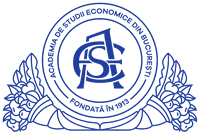 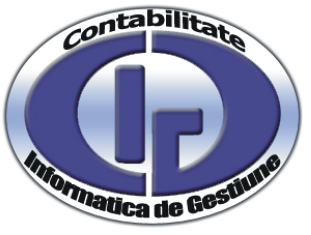 Academia de Studii Economice din BucureştiFacultatea Contabilitate şi Informatică de GestiuneSesiunea ştiinţifică studenţească7 aprilie 2023Secţiunea IPremii acordatePremiul I  O analiză critică între raportarea financiară și non-financiară a companiilor imobiliare cotate la BVB și divergențele juridice pe teme de sustenabilitate cu autoritățile publiceAutor: Păsărin Mihnea, CIG, anul II, seria C, grupa 634Coordonator științific: conf. univ. dr. Minu MihaelaPremiul II Imaginea profesionistului contabil in cinematografieAutor: Ramiandrisoa Roland Patrick, anul I, grupa 616Coordonator științific: Conf. univ. dr. Nichita Mirela ElenaPremiul III Impozitarea forței de muncă. Trecut, prezent și viitor Autori: Baba Eliza, CIG, anul II, seria A, grupa 624            Balan Andreea, CIG, anul II, seria A, grupa 624Coordonator științific: Conf. univ. dr. Popa Adriana FlorinaMenţiune Studiu bibliometric privind aplicarea IFRS în RomâniaAutori: Barbu Anamaria, CIG, anul I, seria A, grupa 602           Băștic Karla-Dimitria, CIG, anul I, seria A, grupa 602Coordonator științific: Prof. univ. dr. Ionescu-Feleagă LilianaMenţiune Evaluarea la valoarea justă- avantaje și dezavantaje   Autor: Moraru Robert-Andrei, CIG, anul I, grupa 613             Necula Cristina - CIG, anul I, grupa 613  Coordonator: Prof. univ. dr. Săcărin MarianMenţiune Provocări privind contabilitatea în era digitalăAutor: Ioan Miriam Miruna, CIG, anul I, grupa 606Coordonator științific: Prof. univ. dr. Ion IonașcuMenţiune Efetele digitalizării asupra raportării contabile și fiscale. Raportarea extinsă SAF-TAutori: Dascălu Alexandra - Cosmina, CIG, anul II, seria A, grupa 628               Dobre Iulian - Remi, CIG, anul II, seria A, grupa 628Coordonator științific: Conf. univ. dr. Popa Adriana FlorinaPremii acordate de sponsori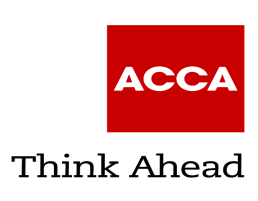 Premii ACCA Problematica măsurării și raportării performanței companiilor în perioade turbulente(inflație, bule speculativ, etc.)Autor: Dumitriu Eduard, CIG, anul I, grupa 608Coordonator științific: Prof. univ. dr. Ion IonașcuNew accounting eraAutor: Taranu Maria Stefania, anul I, grupa 621 (En)Coordonator științific: Conf. univ. dr. Nichita Mirela Elena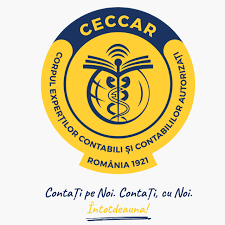 Premii CECCARO analiză critică între raportarea financiară și non-financiară a companiilor imobiliare cotate la BVB și divergențele juridice pe teme de sustenabilitate cu autoritățile publiceAutor: Păsărin Mihnea, CIG, anul II, seria C, grupa 634Coordonator științific: conf. univ. dr. Minu MihaelaImaginea profesionistului contabil in cinematografieAutor: Ramiandrisoa Roland Patrick, anul I, grupa 616Coordonator științific: Conf. univ. dr. Nichita Mirela ElenaImpozitarea forței de muncă. Trecut, prezent și viitor Autori: Baba Eliza, CIG, anul II, seria A, grupa 624            Balan Andreea, CIG, anul II, seria A, grupa 624Coordonator științific: Conf. univ. dr. Popa Adriana FlorinaStudiu bibliometric privind aplicarea IFRS în RomâniaAutori: Barbu Anamaria, CIG, anul I, seria A, grupa 602           Băștic Karla-Dimitria, CIG, anul I, seria A, grupa 602Coordonator științific: Prof. univ. dr. Ionescu-Feleagă LilianaEvaluarea la valoarea justă- avantaje și dezavantaje   Autor: Moraru Robert-Andrei, CIG, anul I, grupa 613             Necula Cristina - CIG, anul I, grupa 613  Coordonator: Prof. univ. dr. Săcărin MarianProvocări privind contabilitatea în era digitalăAutor: Ioan Miriam Miruna, CIG, anul I, grupa 606Coordonator științific: Prof. univ. dr. Ion IonașcuEfetele digitalizării asupra raportării contabile și fiscale. Raportarea extinsă SAF-TAutori: Dascălu Alexandra - Cosmina, CIG, anul II, seria A, grupa 628               Dobre Iulian - Remi, CIG, anul II, seria A, grupa 628Coordonator științific: Conf. univ. dr. Popa Adriana FlorinaPolitici contabile privind situațiile financiare ale editurilor din EuropaAutori: Soare Ana-Maria, anul I, grupa 617 Stanciu Florina Magdalena, anul I, grupa 617Stoica Georgiana Nicoleta, anul I, grupa 617Coordonator științific: Conf. univ. dr. Nichita Mirela ElenaContabilitatea în era digitalăAutori: Stoian Nicoleta-Raluca, CIG, anul I, grupa 617Stanciu Diana Marina, anul I, grupa 617Stoica Diana Nicoleta, anul I, grupa 617Coordonator științific: Conf. univ. dr. Nichita Mirela Elena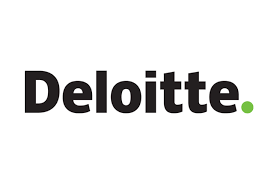 Premii DeloitteImaginea profesionistului contabil in cinematografieAutor: Ramiandrisoa Roland Patrick, anul I, grupa 616Coordonator științific: Conf. univ. dr. Nichita Mirela ElenaTaxa pe valoarea adăugată în economia de platformă   Autori: Cozma Robert-Adrian, CIG, anul II, seria A, grupa 627              Cobianu Georgiana Andreea, CIG, anul II, seria A, grupa 627Coordonator științific: Conf. univ. dr. Popa Adriana FlorinaEvaluarea la valoarea justă- avantaje și dezavantaje   Autor: Moraru Robert-Andrei, CIG, anul I, grupa 613             Necula Cristina - CIG, anul I, grupa 613  Coordonator: Prof. univ. dr. Săcărin Marian Problematica măsurării și raportării performanței companiilor în perioade turbulente(inflație, bule speculativ, etc.)Autor: Dumitriu Eduard, CIG, anul I, grupa 608Coordonator științific: Prof. univ. dr. Ion IonașcuProvocări privind contabilitatea în era digitalăAutor: Ioan Miriam Miruna, CIG, anul I, grupa 606Coordonator științific: Prof. univ. dr. Ion Ionașcu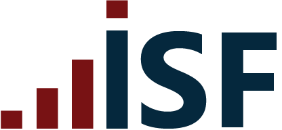 Premii Institutul de Studii FinanciareO analiză critică între raportarea financiară și non-financiară a companiilor imobiliare cotate la BVB și divergențele juridice pe teme de sustenabilitate cu autoritățile publiceAutor: Păsărin Mihnea, CIG, anul II, seria C, grupa 634Coordonator științific: conf. univ. dr. Minu Mihaela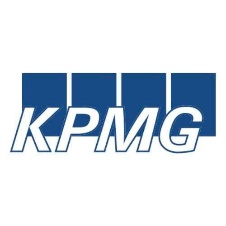 Premii KPMGTabloul fluxurilor de trezorerie și performanțele unei entități   Autori: Muhammad Ali Razvan CIG, anul I, grupa 613,              Mustatea Alexandru Ionuț - CIG, anul I, grupa 613   Coordonator: Prof. univ. dr. Săcărin MarianNew accounting eraAutor: Taranu Maria Stefania, anul I, grupa 621 (En)Coordonator științific: Conf. univ. dr. Nichita Mirela ElenaTaxa pe valoarea adăugata în era digitală. Provocări aduse sistemelor fiscale din statele membre Autori: Dahon Denisa – Maria, CIG, anul II, seria A, grupa 628            Dobre Amalia - Georgiana, CIG, anul II, seria A, grupa 628Coordonator științific: Conf. univ.dr. Popa Adriana Florina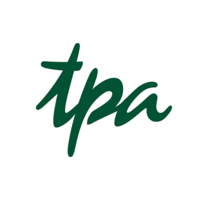 Premii TPA GroupO analiză critică între raportarea financiară și non-financiară a companiilor imobiliare cotate la BVB și divergențele juridice pe teme de sustenabilitate cu autoritățile publiceAutor: Păsărin Mihnea, CIG, anul II, seria C, grupa 634Coordonator științific: conf. univ. dr. Minu MihaelaProblematica măsurării și raportării performanței companiilor în perioade turbulente(inflație, bule speculativ, etc.)Autor: Dumitriu Eduard, CIG, anul I, grupa 608Coordonator științific: Prof. univ. dr. Ion IonașcuDificultăți privind recunoașterea contabilă a tranzacțiilor în economia blockchain(blockchain economy, engl.)Autor: Didiță Cătălina, CIG, anul I, grupa 607Coordonator științific: Prof. univ. dr. Ion IonașcuImaginea profesionistului contabil in cinematografieAutor: Ramiandrisoa Roland Patrick, anul I, grupa 616Coordonator științific: Conf. univ. dr. Nichita Mirela ElenaEvaluarea la valoarea justă- avantaje și dezavantaje   Autor: Moraru Robert-Andrei, CIG, anul I, grupa 613             Necula Cristina - CIG, anul I, grupa 613  Coordonator: Prof. univ. dr. Săcărin MarianNew accounting eraAutor: Taranu Maria Stefania, anul I, grupa 621 (En)Coordonator științific: Conf. univ. dr. Nichita Mirela ElenaMetode de impozitare directă a companiilor. Trecut, prezent şi perspective viitoareAutori: Doleanu Andreea – Rebeca, CIG, anul II, seria A, grupa 628          Drăghici Edith - Alexia, CIG, anul II, seria A, grupa 628Coordonator științific: Conf. univ.dr. Popa Adriana FlorinaProvocări privind contabilitatea în era digitalăAutor: Ioan Miriam Miruna, CIG, anul I, grupa 606Coordonator științific: Prof. univ. dr. Ion IonașcuScandalul Enron: O analiză a impactului sau asupra eticii în auditul financiar şi reglementările ce ar putea fi adoptate pe viitorAutori: Badescu Daniela-Andreea, CIG, Anul II, seria A, grupa 624           Balcas Rose- Marie, CIG, Anul II, seria A, grupa 624Coordonator știintific: Prof. univ. dr. Morariu AnaSecţiunea IIPremiul I Aspecte controversate privind carbon offsetting în contextul dezvoltării paradigmei sustenabilitățiiAutori: Bolboceanu Maria, AFE, anul I ,grupa 675                  Tomoșoiu Ion, AFE, anul I, grupa 675Coordonator științific: Prof. univ. dr. Dumitru MădălinaPremiul II Determinanți ai valorii întreprinderii. Studiu empiric privind societăți din sectorul alimentar și al băuturilorAutor: Radu Dragoș, anul II, Master Analiză financiară și evaluare, seria A, grupa 688, CIGCoordonator științific: Prof. univ. dr. Petcu Monica AurelianaPremiul III Sistem informatic de gestiune a unui complex imobiliar Autor: Viziteu Mihai - Cezar, CIG, anul I, seria C, grupa 620 Coordonator științific: Asist. univ.drd. Barna Laura Eugenia LaviniaMenţiune Modelul SARIMAX pentru previziune, utilizând limbajul Python Autor: Achim Andrei-Cătălin, CIG, anul I, seria A, grupa 601Coordonator stiintific: Prof.univ.dr. Mihai FlorinMenţiune Analiza eficienței cheltuielilor de exploatare ale companiei MedLifeAutori: Bereandă Andreea-Giorgiana, anul III, seria A, grupa 643, CIGBucuraș Diana-Adelina-Maria, anul III, seria A, grupa 643, CIGCoordonator științific: Prof. univ. dr. Curea Ștefania CristinaMenţiune Analiza performanțelor economice ale companiei OMV PETROMAutori: Buga Elena Andreea, anul III, seria A, grupa 643, CIGBîrsan Carla Maria, anul III, seria A, grupa 643, CIGCoordonatori științifici: Prof. univ. dr. Curea Ștefania Cristina, Lect. univ. dr. Motofei CătălinaMenţiune Evaluarea riscului de fraudă in auditAutori: Stan Andreea Cristina, CAIG, An II, grupa 667            Zdircea Constantin Laurentiu, CAIG, An II, grupa 667Coordonator stiintific: Prof. univ. dr. Dumitru MădălinaPremii acordate de sponsoriPremii ACCA Aspecte controversate privind carbon offsetting în contextul dezvoltării paradigmei sustenabilitățiiAutori: Bolboceanu Maria, AFE, anul I ,grupa 675                  Tomoșoiu Ion, AFE, anul I, grupa 675Coordonator științific: Prof. univ. dr. Dumitru Mădălina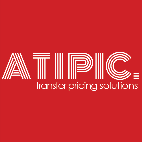 Premii ATIPICBază de date pentru inventarul unei farmacii Autor: Chera Maria - Alexandra, CIG, anul I, seria A, grupa 604 Coordonator științific: Asist. univ. drd. Barna Laura Eugenia LaviniaPrețuri de transfer: necesitate, loc și rolAutor: Simoiu Ana Maria, anul II, Master Analiză financiară și evaluare, seria A, grupa 688, CIGCoordonator științific: Prof. univ. dr. Sobolevschi-David Maria Iulia Analiza performanțelor economice ale companiei OMV PETROMAutori: Buga Elena Andreea, anul III, seria A, grupa 643, CIGBîrsan Carla Maria, anul III, seria A, grupa 643, CIGCoordonatori științifici: Prof. univ. dr. Curea Ștefania Cristina, Lect. univ. dr. Motofei CătălinaComunicarea la nivel internațional în domeniul prețurilor de transfer. Metode de evitare a disputelor internaționale generate de prețuri de transfer.Autor: Militaru Mihai, anul II, Master Analiză financiară și evaluare, seria A, grupa 688, CIGCoordonator științific: Prof. univ. dr. Sobolevschi-David Maria Iulia Premii CECCARAspecte controversate privind carbon offsetting în contextul dezvoltării paradigmei sustenabilitățiiAutori: Bolboceanu Maria, AFE, anul I ,grupa 675                  Tomoșoiu Ion, AFE, anul I, grupa 675Coordonator științific: Prof. univ. dr. Dumitru MădălinaDeterminanți ai valorii întreprinderii. Studiu empiric privind societăți din sectorul alimentar și al băuturilorAutor: Radu Dragoș, anul II, Master Analiză financiară și evaluare, seria A, grupa 688, CIGCoordonator științific: Prof. univ. dr. Petcu Monica AurelianaSistem informatic de gestiune a unui complex imobiliar Autor: Viziteu Mihai - Cezar, CIG, anul I, seria C, grupa 620 Coordonator științific: Asist. univ.drd. Barna Laura Eugenia LaviniaModelul SARIMAX pentru previziune, utilizând limbajul Python Autor: Achim Andrei-Cătălin, CIG, anul I, seria A, grupa 601Coordonator stiintific: Prof.univ.dr. Mihai FlorinAnaliza eficienței cheltuielilor de exploatare ale companiei MedLifeAutori: Bereandă Andreea-Giorgiana, anul III, seria A, grupa 643, CIGBucuraș Diana-Adelina-Maria, anul III, seria A, grupa 643, CIGCoordonator științific: Prof. univ. dr. Curea Ștefania CristinaAnaliza performanțelor economice ale companiei OMV PETROMAutori: Buga Elena Andreea, anul III, seria A, grupa 643, CIGBîrsan Carla Maria, anul III, seria A, grupa 643, CIGCoordonatori științifici: Prof. univ. dr. Curea Ștefania Cristina, Lect. univ. dr. Motofei CătălinaEvaluarea riscului de fraudă in auditAutori: Stan Andreea Cristina, CAIG, An II, grupa 667            Zdircea Constantin Laurentiu, CAIG, An II, grupa 667Coordonator stiintific: Prof. univ. dr. Dumitru MădălinaPremii DeloittePrețuri de transfer: necesitate, loc și rolAutor: Simoiu Ana Maria, anul II, Master Analiză financiară și evaluare, seria A, grupa 688, CIGCoordonator științific: Prof. univ. dr. Sobolevschi-David Maria Iulia Is the reporting method of operating cash flows a differentiator for earnings management and corporate performance? Autor: Malai Ecaterina, CAIG, anul I, Seria A, Grupa 667Coordonator științific: Prof. univ. dr. Lungu Camelia Iuliana Relevanța informației contabile pe piața de capital din Romania  Autor: Cărea Andrei, CIG, Master CFEE, anul II, seria A, grupa 687  Coordonator științific: Prof.univ.dr. Jianu Iulia Aspecte controversate privind carbon offsetting în contextul dezvoltării paradigmei sustenabilitățiiAutori: Bolboceanu Maria, AFE, anul I ,grupa 675                  Tomoșoiu Ion, AFE, anul I, grupa 675Coordonator științific: Prof. univ. dr. Dumitru MădălinaSistem informatic de gestiune a unui complex imobiliar Autor: Viziteu Mihai - Cezar, CIG, anul I, seria C, grupa 620 Coordonator științific: Asist. univ.drd. Barna Laura Eugenia Lavinia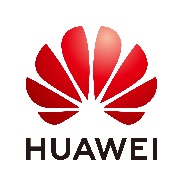 Premii HuaweiSistem informatic de gestiune a unui complex imobiliar Autor: Viziteu Mihai - Cezar, CIG, anul I, seria C, grupa 620 Coordonator științific: Asist. univ.drd. Barna Laura Eugenia LaviniaAplicație informatică pentru gestiunea activității unei biblioteci  Autor: Bejenaru Ioana - Alexandra, CIG, anul I, seria A, grupa 603 Coordonator științific: Asist. univ. drd. Barna Laura Eugenia LaviniaModelul SARIMAX pentru previziune, utilizând limbajul Python Autor: Achim Andrei-Cătălin, CIG, anul I, seria A, grupa 601Coordonator stiintific: Prof.univ.dr. Mihai FlorinAnaliza diagnostic a rentabilității companiei Purcari Wineries prin metoda ratelorAutor: Belecciu Dorin, anul III, seria A, grupa 643, CIGCoordonator științific: Prof. univ. dr. Curea Ștefania CristinaAnaliza eficienței cheltuielilor de exploatare ale companiei MedLifeAutori: Bereandă Andreea-Giorgiana, anul III, seria A, grupa 643, CIGBucuraș Diana-Adelina-Maria, anul III, seria A, grupa 643, CIGCoordonator științific: Prof. univ. dr. Curea Ștefania CristinaAnaliza performanțelor economice ale companiei OMV PETROMAutori: Buga Elena Andreea, anul III, seria A, grupa 643, CIGBîrsan Carla Maria, anul III, seria A, grupa 643, CIGCoordonatori științifici: Prof. univ. dr. Curea Ștefania Cristina, Lect. univ. dr. Motofei CătălinaComunicarea la nivel internațional în domeniul prețurilor de transfer. Metode de evitare a disputelor internaționale generate de prețuri de transfer.Autor: Militaru Mihai, anul II, Master Analiză financiară și evaluare, seria A, grupa 688, CIGCoordonator științific: Prof. univ. dr. Sobolevschi-David Maria Iulia Is the reporting method of operating cash flows a differentiator for earnings management and corporate performance? Autor: Malai Ecaterina, CAIG, anul I, Seria A, Grupa 667Coordonator științific: Prof. univ. dr. Lungu Camelia Iuliana Premii Institutul de Studii FinanciareIs the reporting method of operating cash flows a differentiator for earnings management and corporate performance? Autor: Malai Ecaterina, CAIG, anul I, Seria A, Grupa 667Coordonator științific: Prof. univ. dr. Lungu Camelia Iuliana Relevanța informației contabile pe piața de capital din Romania  Autor: Cărea Andrei, CIG, Master CFEE, anul II, seria A, grupa 687  Coordonator științific: Prof.univ.dr. Jianu Iulia Premii TPA GroupPrețuri de transfer: necesitate, loc și rolAutor: Simoiu Ana Maria, anul II, Master Analiză financiară și evaluare, seria A, grupa 688, CIGCoordonator științific: Prof. univ. dr. Sobolevschi-David Maria Iulia Aspecte controversate privind carbon offsetting în contextul dezvoltării paradigmei sustenabilitățiiAutori: Bolboceanu Maria, AFE, anul I ,grupa 675                  Tomoșoiu Ion, AFE, anul I, grupa 675Coordonator științific: Prof. univ. dr. Dumitru MădălinaAnaliza eficienței cheltuielilor de exploatare ale companiei MedLifeAutori: Bereandă Andreea-Giorgiana, anul III, seria A, grupa 643, CIGBucuraș Diana-Adelina-Maria, anul III, seria A, grupa 643, CIGCoordonator științific: Prof. univ. dr. Curea Ștefania CristinaIs the reporting method of operating cash flows a differentiator for earnings management and corporate performance? Autor: Malai Ecaterina, CAIG, anul I, Seria A, Grupa 667Coordonator științific: Prof. univ. dr. Lungu Camelia Iuliana Evaluarea riscului de fraudă in auditAutori: Stan Andreea Cristina, CAIG, An II, grupa 667            Zdircea Constantin Laurentiu, CAIG, An II, grupa 667Coordonator stiintific: Prof. univ. dr. Dumitru MădălinaAplicație informatică pentru gestiunea activității unei biblioteci  Autor: Bejenaru Ioana - Alexandra, CIG, anul I, seria A, grupa 603 Coordonator științific: Asist. univ. drd. Barna Laura Eugenia LaviniaModelul SARIMAX pentru previziune, utilizând limbajul Python Autor: Achim Andrei-Cătălin, CIG, anul I, seria A, grupa 601Coordonator stiintific: Prof.univ.dr. Mihai FlorinRelevanța informației contabile pe piața de capital din Romania  Autor: Cărea Andrei, CIG, Master CFEE, anul II, seria A, grupa 687  Coordonator științific: Prof.univ.dr. Jianu Iulia 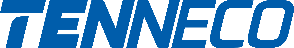 Premii TennecoIs the reporting method of operating cash flows a differentiator for earnings management and corporate performance? Autor: Malai Ecaterina, CAIG, anul I, Seria A, Grupa 667Coordonator științific: Prof. univ. dr. Lungu Camelia Iuliana Analiza performanțelor economice ale companiei OMV PETROMAutori: Buga Elena Andreea, anul III, seria A, grupa 643, CIGBîrsan Carla Maria, anul III, seria A, grupa 643, CIGCoordonatori științifici: Prof. univ. dr. Curea Ștefania Cristina, Lect. univ. dr. Motofei CătălinaAspecte controversate privind carbon offsetting în contextul dezvoltării paradigmei sustenabilitățiiAutori: Bolboceanu Maria, AFE, anul I ,grupa 675                  Tomoșoiu Ion, AFE, anul I, grupa 675Coordonator științific: Prof. univ. dr. Dumitru MădălinaAnaliza eficienței cheltuielilor de exploatare ale companiei MedLifeAutori: Bereandă Andreea-Giorgiana, anul III, seria A, grupa 643, CIGBucuraș Diana-Adelina-Maria, anul III, seria A, grupa 643, CIGCoordonator științific: Prof. univ. dr. Curea Ștefania CristinaAplicație informatică pentru gestiunea activității unei biblioteci  Autor: Bejenaru Ioana - Alexandra, CIG, anul I, seria A, grupa 603 Coordonator științific: Asist. univ. drd. Barna Laura Eugenia LaviniaBaza de date a unei farmacii Autor: Ciobănică Andreea - Liliana, CIG, anul I, seria A, grupa 604Coordonator stiintific: Asist. univ.drd. Barna Laura Eugenia LaviniaBază de date pentru inventarul unei farmacii Autor: Chera Maria - Alexandra, CIG, anul I, seria A, grupa 604 Coordonator științific: Asist. univ. drd. Barna Laura Eugenia Lavinia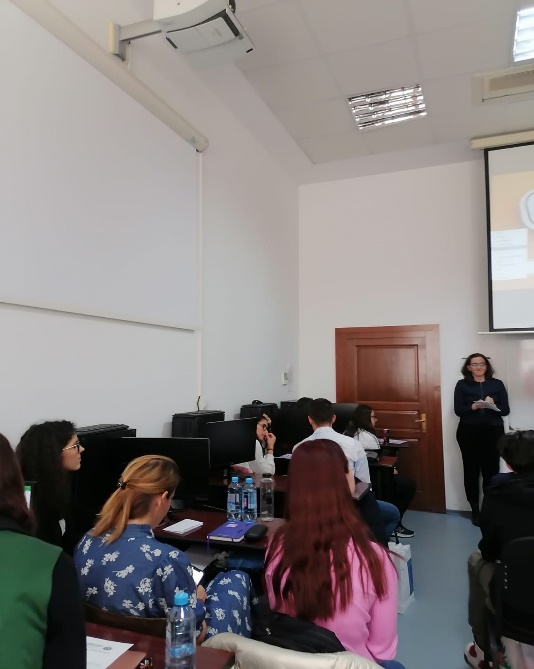 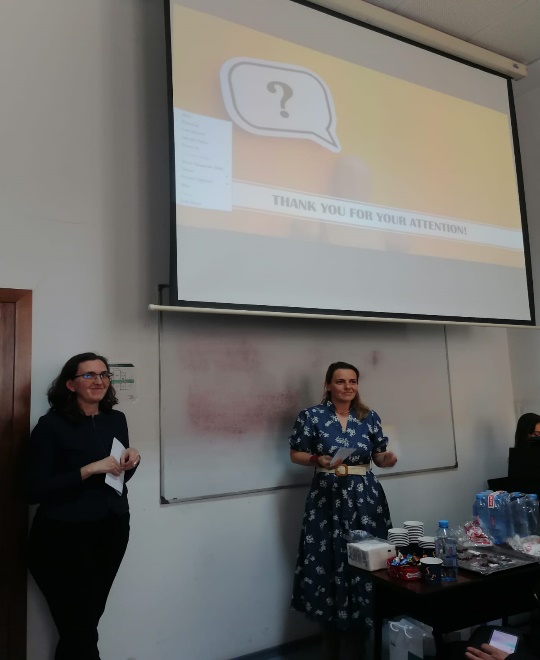 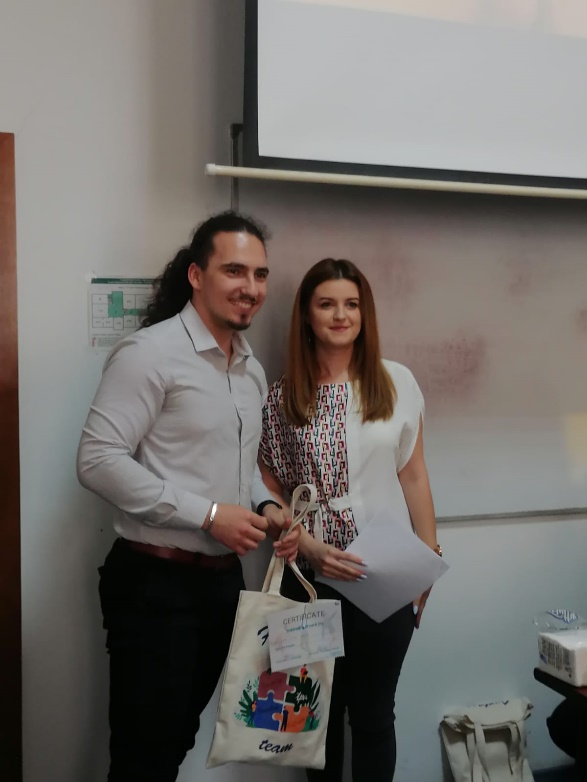 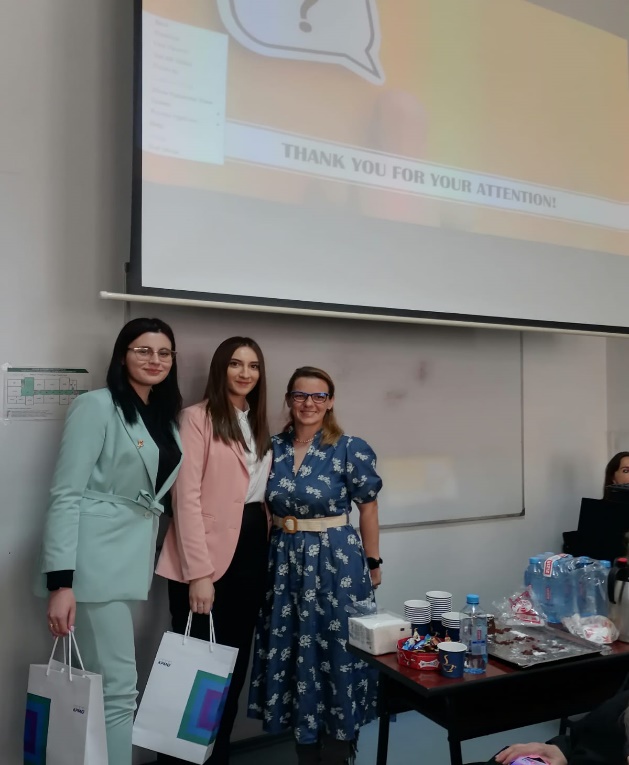 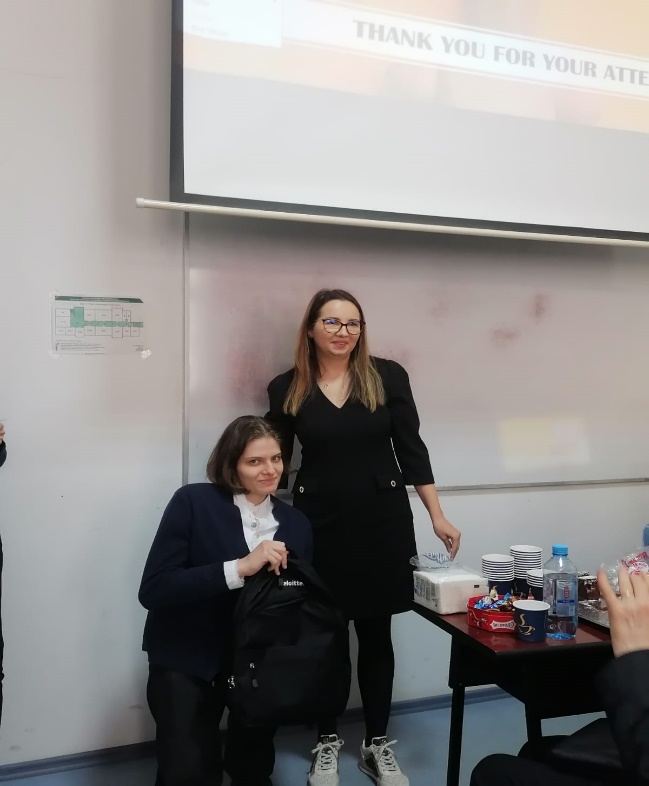 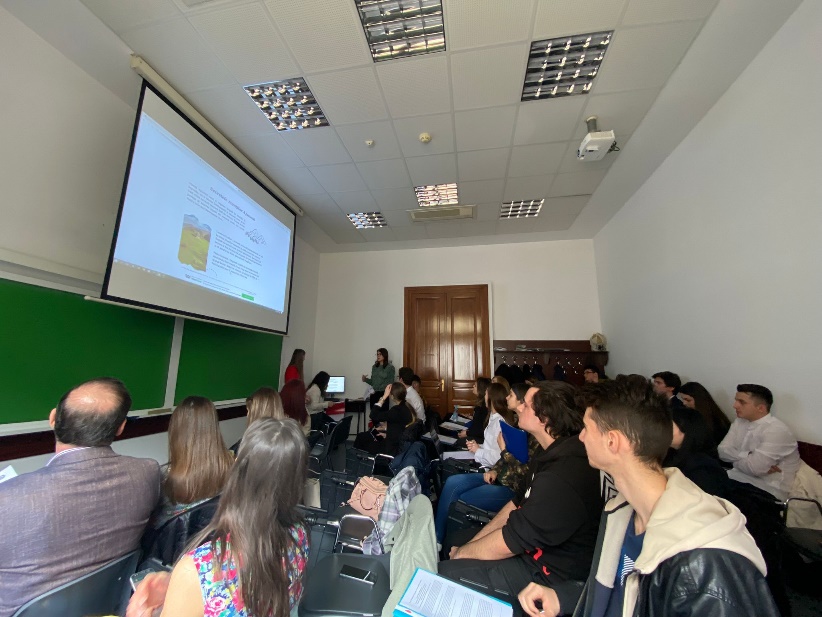 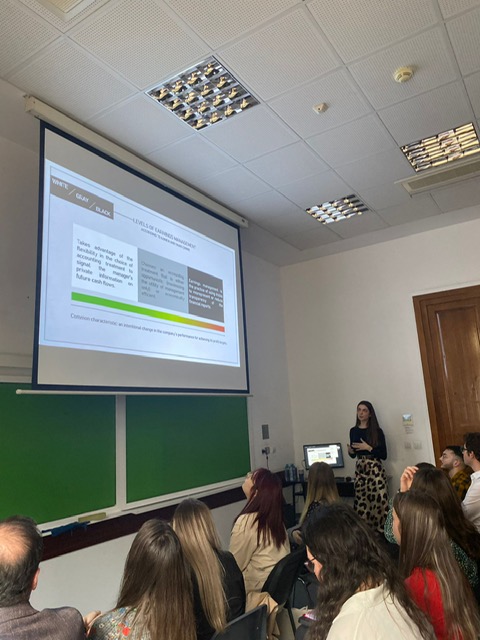 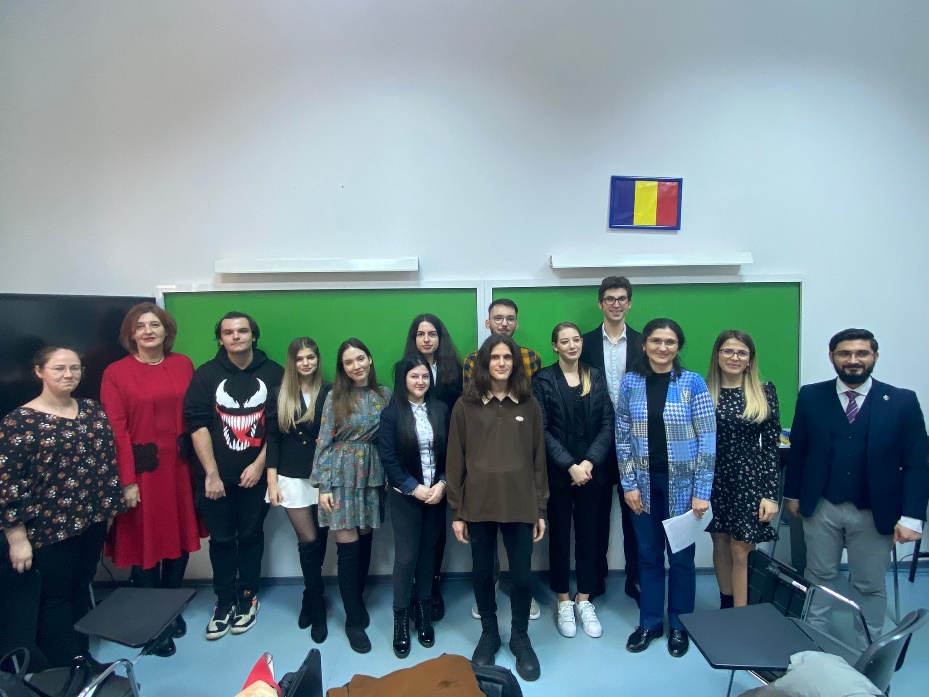 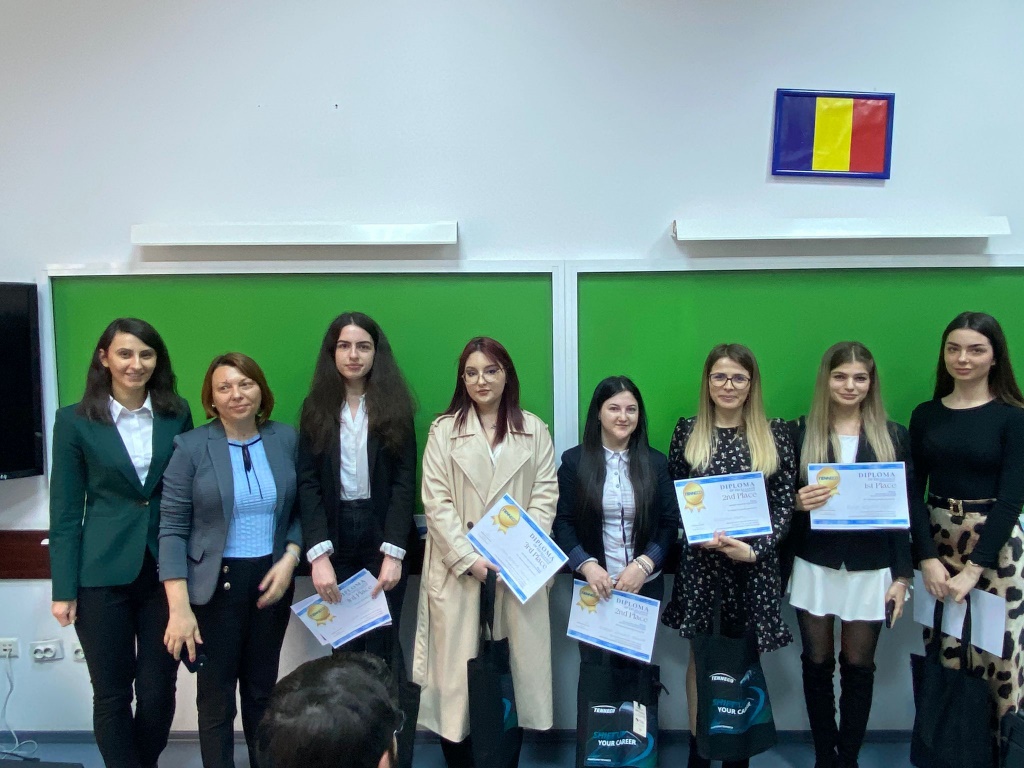 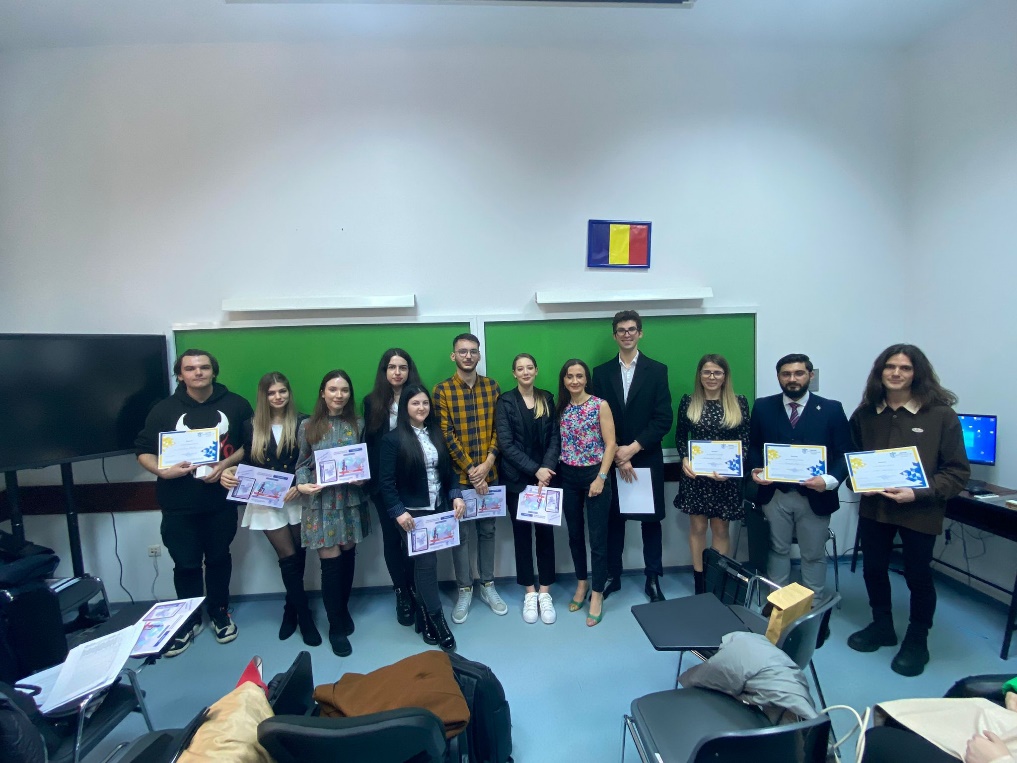 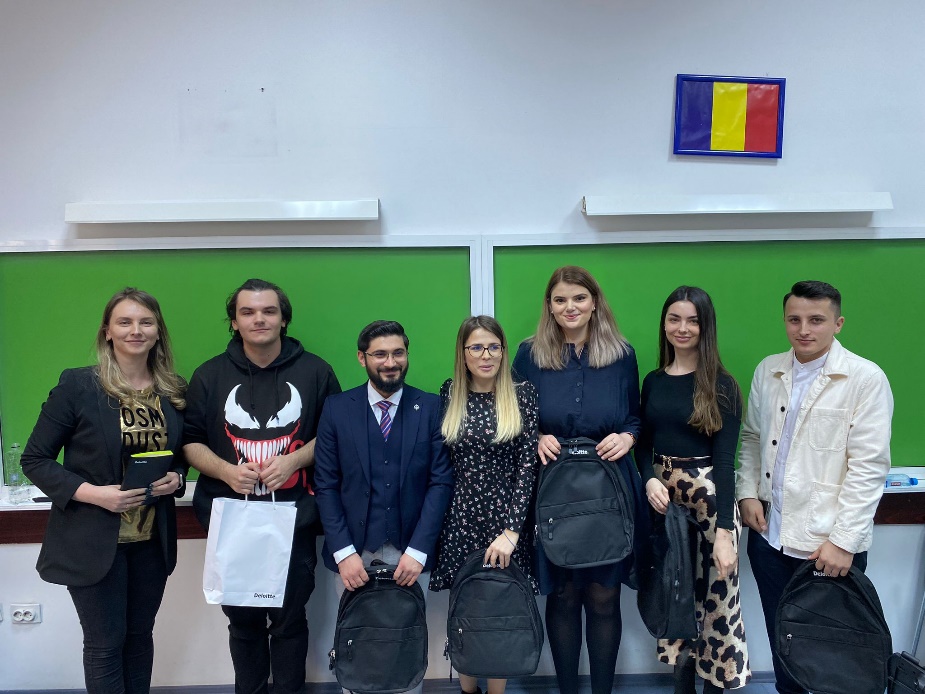 